新 书 推 荐中文书名：《不只是漂亮的盒子：整理收纳行业的崛起如何揭示我们的工作方式问题》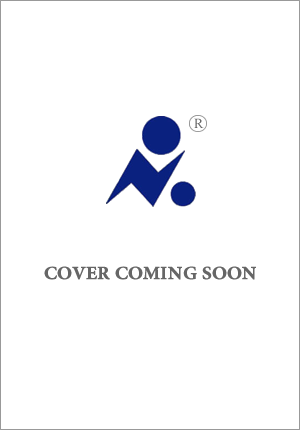 英文书名：MORE THAN PRETTY BOXES: How the Rise of Professional Organizing Shows Us the Way We Work Isn't Working作    者：Carrie M. Lane出 版 社：University of Chicago Press代理公司：ANA/Jessica页    数：288页出版时间：2024年11月代理地区：中国大陆、台湾审读资料：电子稿类    型：大众社科内容简介：这项研究主要针对由女性主导的职业整理收纳行业，有助于我们理解——或许还能缓解——社会对我们时间和精力的过度要求。整理收纳个人物品是一项普遍令人畏惧且十分乏味的工作，但它却在我们的文化想象中占据一席之地。如今，有经济能力的人可以聘请专业人士来帮助他们分类整理自己的家。在《不只是漂亮的盒子》一书中，卡丽·莱恩（Carrie M. Lane）向我们介绍了职业整理收纳师的世界，并对工作和家庭这两个永远纠缠在一起的领域——尤其是对女性来说——提出了新的见解。这个以女性为主导的整理收纳行业直到20世纪80年代才有了自己的名字，但现在已经成为无数真人秀节目、播客和杂志的主题。莱恩通过采访整理收纳师，包括这一领域的许多创始人，追溯了这一行业的历史，并揭示了它为何能够吸引那些寻求有意义、灵活、有自主性工作的人。《不只是漂亮的盒子》带领读者走进真实的整理工作幕后，详细介绍了整理收纳师帮助人们整理物品的策略，还探讨了客户与整理收纳师之间可能形成的亲密、感同身受的关系。然而最重要的是，《不只是漂亮的盒子》帮助我们思考了一系列复杂的问题，包括新自由主义工作安排、过度消费、情感联系以及有偿和无偿工作的深刻性别本质。最终，莱恩将整理收纳工作置于当代关于工作如何不再有效的讨论中心，并证明了整理收纳工作的激进潜力，以抵御工作和家庭对女性的双重压力。整理收纳师并不是解决这一危机的唯一办法，但他们的工作可以帮助我们更好地理解问题的本质，同时也可能成为有助于缓解这一问题的慰藉、支持和解决方案。作者简介：卡丽·莱恩（Carrie M. Lane）是加州州立大学富尔顿分校（California State University, Fullerton）的美国研究教授。二十多年来，她对当代美国工作性质的变化进行了人种学和历史学研究。她是获奖著作《一人公司：失业潮中的高新技术工作者》（A Company of One: Insecurity, Independence, and the New World of White-Collar Unemployment）的作者，也是《失业人类学：工作及其缺失的新视角》（Anthropologies of Unemployment: New Perspectives on Work and Its Absence）一书的合编者。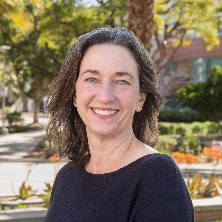 感谢您的阅读！请将反馈信息发至：版权负责人Email：Rights@nurnberg.com.cn安德鲁·纳伯格联合国际有限公司北京代表处北京市海淀区中关村大街甲59号中国人民大学文化大厦1705室, 邮编：100872电话：010-82504106, 传真：010-82504200公司网址：http://www.nurnberg.com.cn书目下载：http://www.nurnberg.com.cn/booklist_zh/list.aspx书讯浏览：http://www.nurnberg.com.cn/book/book.aspx视频推荐：http://www.nurnberg.com.cn/video/video.aspx豆瓣小站：http://site.douban.com/110577/新浪微博：安德鲁纳伯格公司的微博_微博 (weibo.com)微信订阅号：ANABJ2002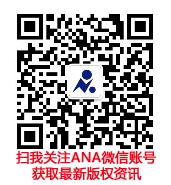 